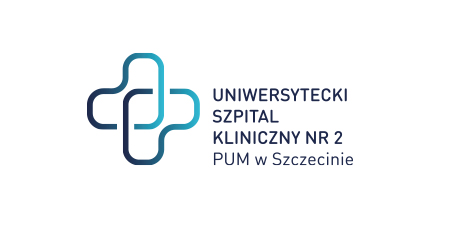 al. Powstańców Wielkopolskich 72 70-111 Szczecin	                Szczecin, dnia 23-05-2024rSygnatura: ZP/220/43/24Dotyczy: postępowania o udzielenie zamówienia publicznego pn.: „Świadczenie usług serwisowych instalacji wentylacji i klimatyzacji,  wraz z automatyką ”Zamawiający działając zgodnie z art. 137 ust 1 Ustawy z dnia 11 września 2019 r. – Prawo zamówień publicznych (Dz.U.2019.2019 t.j. z dnia 2019.10.24) wprowadza nowy formularz oferty (zał nr 1 do swz), który przekazuje w załączeniu.Z poważaniemDyrektor USK-2/podpis w oryginale/Sprawę prowadzi: Przemysław FrączekTel. 91 466-1087E: p.fraczek@usk2.szczecin.pl 